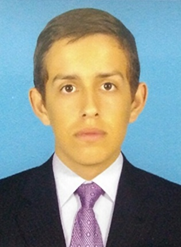 INFORMACION PERSONALNombre:                                                   Juan Pablo Suarez GiraldoDocumento de identidad:                      CC 1.094.974.642 De ArmeniaFecha de nacimiento:                             20 de mayo de 1999.Lugar de nacimiento:                             Armenia – QuindíoDirección:                                                Villa Liliana Manzana M casa #27 etapa 6Estado civil:                                            SolteroTeléfono:                                                 7343556Celular:                                                    300 2950568 – 3015806271E-mail:                                                      juanp.suarezg99@gmail.comPERFIL OCUPACIONALTecnólogo en topografía, con conocimientos en dibujo a mano alzada y con instrumentos, AutoCAD, interpretación y análisis de planos, manejo de equipos topográficos, altimetría y planimetría, trabajo en alturas, conocimiento en levantamientos topográficos, localización, replanteo, nivelación, capacidad para trabajar en grupos multidisciplinarios, responsable, puntual, buen manejo de relaciones interpersonales.Soy una persona honesta, trabajadora y con alto grado de responsabilidad con las tareas y labores que se me asignen. FORMACION ACADEMICATECNOLOGICA:                             Centro para el desarrollo                                                           Tecnológico de la construcción y la                                                          Industria, SENA.                                                          Tecnólogo en topografía                                                                                 11/Julio/2016 a 11/Julio/2018                                                          En proceso de certificaciónSECUNDARIA:                                Gustavo Matamoros D’ Costa                                                         2010 – 2013                                                         INEM José Celestino Mutis                                                         2014 – 2015 (Bachiller técnico)PRIMARIA:                                      Gustavo Matamoros D’ Costa                                                         2004 – 2009EXPERIENCIA LABORALSENA CDTCI ARMENIACARGO: Topógrafo (Pasante) FUNCIONES: Realización de levantamientos topográficos, nivelaciones, verticalidad de columnas, horizontalidad de vigas, asistir a capacitaciones de nuevos equipos topográficos. JEFE INMEDIATO: Eleonora Hernández Gómez  TELEFONO: 310 429936315/Enero/2018  hasta  11/Julio/2018REFERENCIAS FAMILIARESIsabel Cristina Giraldo CardonaAma de casa (Madre)318 2879648Orlando Giraldo CardonaAbogado (Tío)301 6384205REFERENCIAS LABORAESJorge Iván Ocampo Orozco Topógrafo e Ingeniero civil 310 6163938Eleonora Hernández GómezTopógrafa310 4299363Juan Carlos Alzate Marín Topógrafo y tecnólogo en obras civiles 321 7219392CAPACITACIONESSENATRABAJO SEGURO EN ALTURAS NIVEL AVANZADOTerminadoFecha último periodo cursado:	18/12/2017 Intensidad horaria: 40 Hora(s)SENACOSTOS Y PRESUPUESTOS PARA CONSTRUCCIÓNTerminadoFecha último periodo cursado:	05/09/2017 Intensidad horaria: 40 Hora(s)SENAPLANIMETRÍA Y ALTIMETRÍATerminadoFecha último periodo cursado:	04/10/2016 Intensidad horaria: 40 Hora(s)SENACONCEPTOS BASICOS DE AVALUOS CATASTRALESTerminadoFecha último periodo cursado:	31/03/2017 Intensidad horaria: 4 Hora(s)SENAALTIMETRIATerminadoFecha último periodo cursado:	02/12/2016 Intensidad horaria: 40 Hora(s)Juan SuarezFIRMACC. 1094974642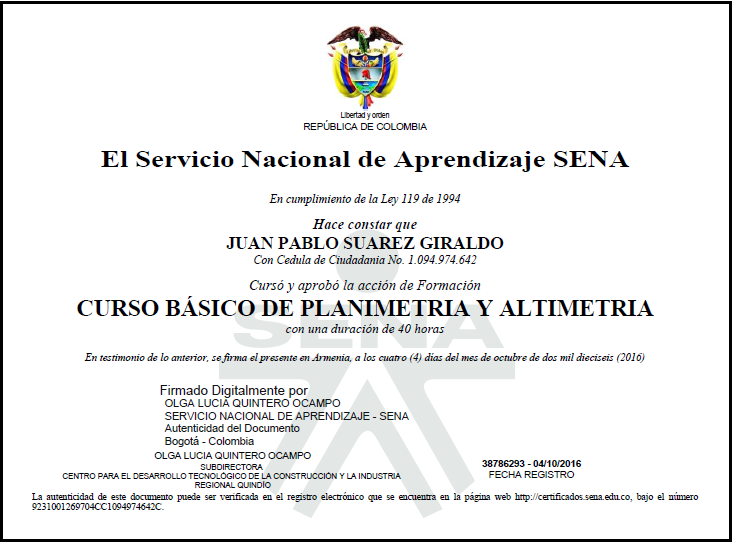 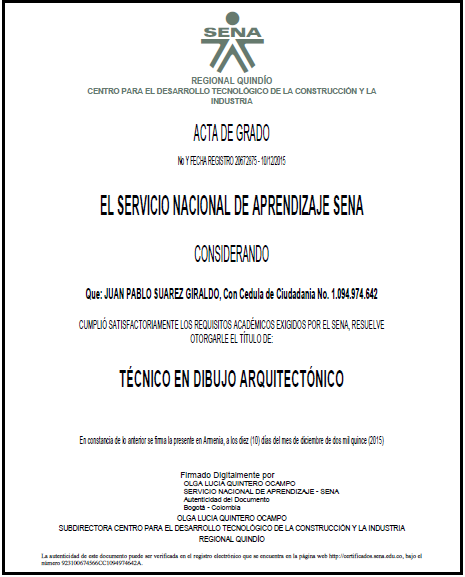 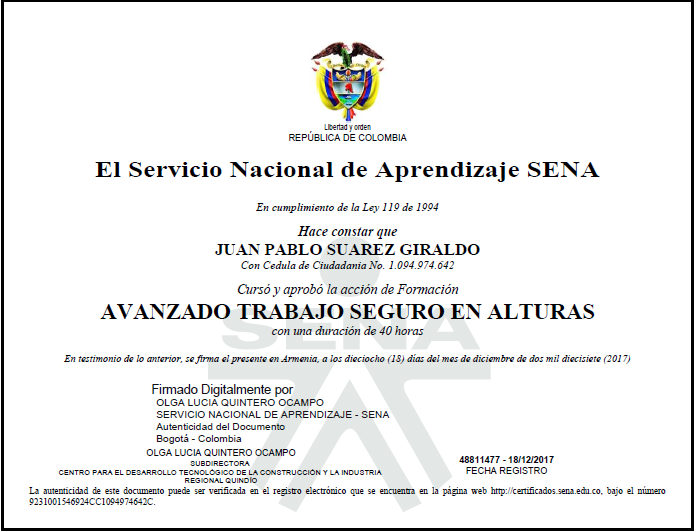 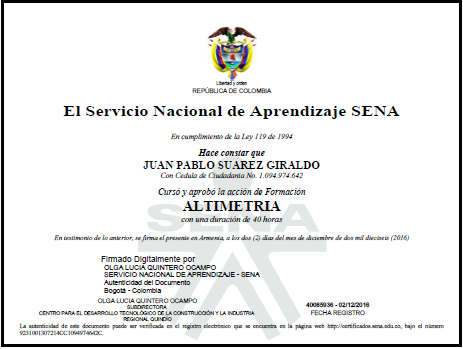 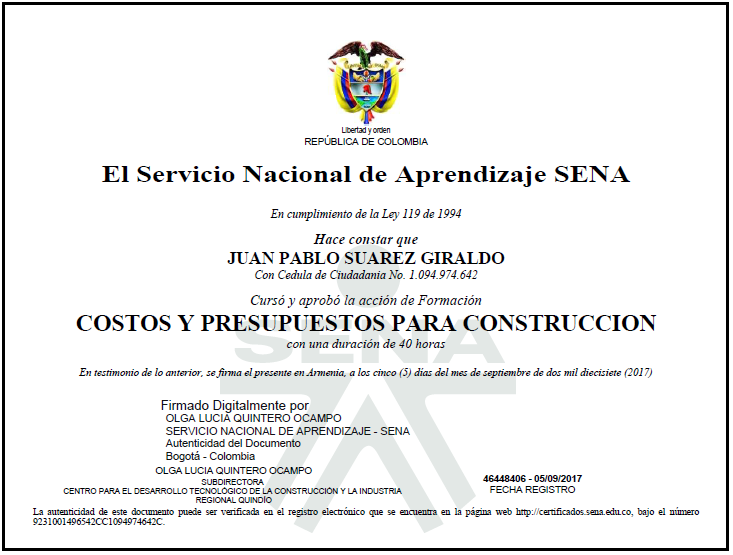 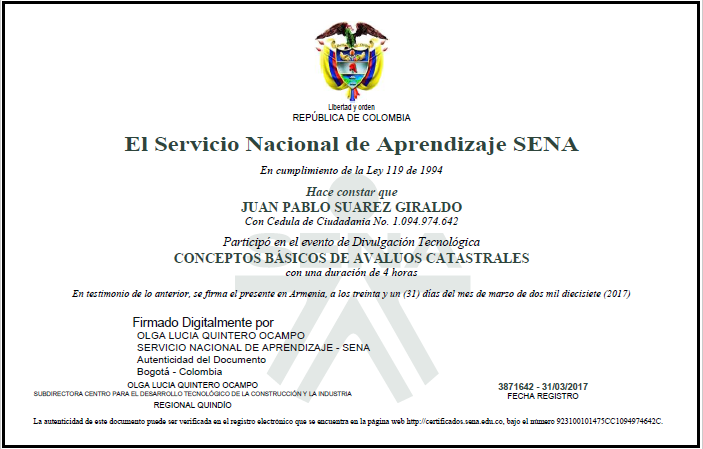 